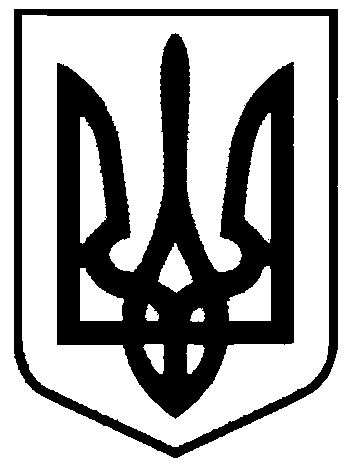 СВАТІВСЬКА МІСЬКА РАДАСЬОМОГО СКЛИКАННЯ________________________ СЕСІЯРІШЕННЯвід                                      2018 р.    	м. Сватове                                   Про встановлення ставок  із сплати єдиного податку на 2019 рікКеруючись пунктом 293.2  статті 293 Податкового кодексу України та пунктом 24 частини першої статті 26 Закону України “Про місцеве самоврядування в Україні”,СВАТІВСЬКА МІСЬКА РАДАВИРІШИЛА:1. Установити на території Сватівської міської  ради:1) ставки єдиного  податку згідно з додатком 1.2. Оприлюднити рішення в засобах масової інформації або в інший можливий спосіб.3. Контроль за виконанням рішення покласти на даного рішення покласти на комісію з питань бюджету, соціально-економічного розвитку, промисловості, підприємництва та регуляторної політики.4.  Рішення набирає чинності  з 01.01.2019 року.Сватівський міський голова                                        Є.В. РибалкоДодаток 1
до рішення про встановлення ставок
та пільг із сплати земельного податкуЗАТВЕРДЖЕНОрішенням ______________ Сватівської міської ради сьомого скликання від ____ _____________________ 20__ р. № ______СТАВКИ 
єдиного податку1Ставки встановлюються на 2019 рік та вводяться в дію
з 01 січня 2019 року.Адміністративно-територіальні одиниці або населені пункти, або території об’єднаних територіальних громад, на які поширюється дія рішення ради:44000         44240       4424010100                м. Сватове, с-ще Сосновий, с. Дачне, с. ЗміївкаДля першої групи платників єдиного податку у розмірі:- 8 відсотків до розміру прожиткового мінімуму для працездатних осіб, встановленого законом на 1 січня податкового (звітного) року для роздрібної торгівлі з лотків та на ринках ;- 5  відсотків до розміру прожиткового мінімуму для працездатних осіб, встановленого законом на 1 січня податкового (звітного) року для побутових послуг (крім надання послуг перукарями та салонами краси ;- 8 відсотків до розміру прожиткового мінімуму для працездатних осіб, встановленого законом на 1 січня податкового (звітного) року для надання послуг перукарями та салонами краси;  для другої групи платників єдиного податку - у відсотках (фіксовані ставки) до розміру мінімальної заробітної плати, встановленої законом на 1 січня податкового (звітного) рокуДодаток 2
до рішення про встановлення ставок та пільг із сплати земельного податку ЗАТВЕРДЖЕНОрішенням ______________ Сватівської міської ради сьомого скликання від ____ _____________________ 20__ р. № ______ПЕРЕЛІК
пільг для фізичних та юридичних осіб, наданих 
відповідно до пункту 284.1 статті 284 Податкового 
кодексу України, із сплати земельного податку1
Пільги встановлюються на 2019 рік та вводяться в дію
 з 01 січня 2019 року.Адміністративно-територіальні одиниці або населені пункти, або території об’єднаних територіальних громад, на які поширюється дія рішення ради:44000              44240             4424010100 Комунальні підприємства Сватівської міської ради                                      100%Комунальні заклади дошкільної освіти Сватівської міської ради                100%__________1 Пільги визначаються з урахуванням норм підпункту 12.3.7 пункту 12.3 статті 12, пункту 30.2 статті 30, статей 281 і 282 Податкового кодексу України. У разі встановлення пільг, відмінних на територіях різних населених пунктів адміністративно-територіальної одиниці, за кожним населеним пунктом пільги затверджуються окремо.Код областіКод районуКод 
згідно з КОАТУУНайменування адміністративно-територіальної одиниці або населеного пункту, або території об’єднаної територіальної громади№з/пКодВид діяльностівідсотків розміру мінімальної заробітної плати1.01. Сільське господарство, мисливство та надання пов'язаних із ними послуг202.01.1-01.11Вирощування однорічних і дворічних культур,  Вирощування зернових культур (крім рису), бобових культур і насіння олійних культур 203.01.12-01.13 Вирощування рису, Вирощування овочів і баштанних культур, коренеплодів і бульбоплодів 204.01.14-01.19 Вирощування інших однорічних і дворічних культур 20501.2Вирощування багаторічних культур 206.01.21-01.25 Вирощування ягід, горіхів, інших плодових дерев і чагарників 207.01.26 Вирощування олійних плодів 208.01.27-01.28Вирощування культур для виробництва напоїв 209.01.29 Вирощування інших багаторічних культур,  Вирощування пряних, ароматичних і лікарських культур 2010.01.3Відтворення рослин 2011.01.4(01.41-1.49)Тваринництво 2012.01.501.50Змішане сільське господарство 2013.01.6(01.61-01.64)Допоміжна діяльність у сільському господарстві та післяурожайна діяльність 2014.01.0701.70Мисливство, відловлювання тварин і надання пов'язаних із ними послуг 2015.02(02.1-02.40)Лісове господарство та лісозаготівлі201603(03.1-03.11)Рибне господарство2017.03.12 Прісноводне рибальство 2018.03.2Рибництво (аквакультура) 2020.03.21Морське рибництво (аквакультура) 2021.03.22 Прісноводне рибництво (аквакультура) 2022.05(05.1,05.10, 05.2, 05.20)Добування кам'яного та бурого вугілля2023.06(06.1, 06.10, 06.2, 06.20)Добування сирої нафти та природного газу2024.07(07.1,07.10,07.2,07.21,07.29)Добування металевих руд2025.08(08.1 - 08.9)Добування інших корисних копалин і розроблення кар'єрів2026.09(09.1-09.9)Надання допоміжних послуг у сфері добувної промисловості та розроблення кар'єрів2027.10Виробництво харчових продуктів2028.10.1 (10.11-10.13)Виробництво м'яса та м'ясних продуктів 2029.10.2 (10.20) Перероблення та консервування риби, ракоподібних і молюсків 2030.10.3 (10.31-10.39)Перероблення та консервування фруктів і овочів 2031.10.4 (10.41-10.42)Виробництво олії та тваринних жирів 2032.10.5 Виробництво молочних продуктів2033.10.51 -10.52Перероблення молока, виробництво масла та сиру., Виробництво морозива2034.10.6 (10.61-10.62)Виробництво продуктів борошномельно-круп'яної промисловості, крохмалів і крохмальних продуктів 2035.10.7 (10.71-10.73)Виробництво хліба, хлібобулочних і борошняних виробів 2036.10.8 (10.81-10.89)Виробництво інших харчових продуктів 2037.10.9(10.91-10.92)Виробництво готових кормів для тварин 2038.11(11.0-11.04)Виробництво напоїв2039.11.05 -11.06Виробництво пива 2040.11.07 Виробництво безалкогольних напоїв; виробництво мінеральних вод та інших вод, розлитих у пляшки 2041.12(12.0-12.00)Виробництво тютюнових виробів2042.13(13.1- 13-99)Текстильне виробництво204314Виробництво одягу1044.14.1 (14.11-14.19)Виробництво одягу, крім хутряного 74514.2(14.20)Виготовлення виробів із хутра 204614.3(14.31-14.39)Виробництво трикотажного та в'язаного одягу 1547.15Виробництво шкіри, виробів зі шкіри та інших матеріалів2048.15.1(15.11-15.12)Дублення шкур і оздоблення шкіри; виробництво дорожніх виробів, сумок, лимарно-сідельних виробів; вичинка та фарбування хутра 2049.15.2(15.20)Виробництво взуття 2050.16Оброблення деревини та виготовлення виробів з деревини та корка, крім меблів; виготовлення виробів із соломки та рослинних матеріалів для плетіння2051.16.1 -16.10Лісопильне та стругальне виробництво 552.16.2-16.29 Виробництво інших дерев'яних будівельних конструкцій і столярних виробів 1553.17(17.1-17.29)Виробництво паперу та паперових виробів1554.18(18.1-18.20)Поліграфічна діяльність, тиражування записаної інформації. Тиражування звуко-, відеозаписів і програмного забезпечення 2055.19(19.1-19.20)Виробництво коксу та продуктів нафтоперероблення2056.20(20.1 – 20.60)Виробництво хімічних речовин і хімічної продукції 	2057.21(21.1-21.20)Виробництво основних фармацевтичних продуктів і фармацевтичних препаратів2058.22(22.1-22.29)Виробництво гумових і пластмасових виробів205923Виробництво іншої неметалевої мінеральної продукції2060.23.1(23.11-23.19)Виробництво скла та виробів зі скла 2061.23.2 (23.20)Виробництво вогнетривких виробів 2062.23.3(23.31-23.32)Виробництво будівельних матеріалів із глини 2063.23.4(23.41-23.49)Виробництво іншої продукції з фарфору та кераміки 2064.23.5(23.51-23.52)Виробництво цементу, вапна та гіпсових сумішей 2065.23.6(23.61-23.69)Виготовлення виробів із бетону, гіпсу та цементу 1566.23.7 – 23.9(23.70 – 23.99)Різання, оброблення та оздоблення декоративного та будівельного каменю. Виробництво абразивних виробів і неметалевих мінеральних виробів, не віднесених до інших угруповань  2067.24(24.1-24.54)Металургійне виробництво2068.25Виробництво готових металевих виробів, крім машин і устатковання2069.25.1 (25.11-25.12)Виробництво будівельних металевих конструкцій і виробів 1570.25.2(25.21-25.29)Виробництво металевих баків, резервуарів і контейнерів 2071.25.3(25.30)Виробництво парових котлів, крім котлів центрального опалення2072.25.4(25.40)Виробництво зброї та боєприпасів 2073.25.5 (25.50)Кування, пресування, штампування, профілювання; порошкова металургія 1574.25.6 (25.61-25.62)Оброблення металів та нанесення покриття на метали; механічне оброблення металевих виробів 1575.25.7(25.71-25.73)Виробництво столових приборів, інструментів і металевих виробів загального призначення 1576.25.9 (25.91-25.99)Виробництво інших готових металевих виробів 1577.26(26.1-26.80)Виробництво комп'ютерів, електронної та оптичної продукції2078.27(27.1-27.90)Виробництво електричного устатковання2079.28(28.1-28.99)Виробництво машин і устатковання, н. в. і. у.2080.29(29.1-29.32)Виробництво автотранспортних засобів, причепів і напівпричепів2081.30(30.1-30.99)Виробництво інших транспортних засобів2082.31 (31.0- 31.09)Виробництво меблів 2083.32 (32.1- 32.99)Виробництво іншої продукції 2084.33(33.1- 33.20)Ремонт і монтаж машин і устатковання2085.35(35.1- 35.30)Постачання електроенергії, газу, пари та кондиційованого повітря2086.36(36.0 – 36.00)Забір, очищення та постачання води2087.37(37.0-37.00)Каналізація, відведення й очищення стічних вод 	1588.38(38.11 – 38.32)Збирання, оброблення й видалення відходів; відновлення матеріалів1589.39(39.0 – 39.00)Інша діяльність щодо поводження з відходами1590.41 (41.1 – 41.20)Будівництво будівель 1591.42(42.1 – 42.99)Будівництво споруд2092.43(43.1 – 43.13)Спеціалізовані будівельні роботи2093.43.2 (43.21-43.29)Електромонтажні, водопровідні та інші будівельно-монтажні роботи 1594.43.3 (43.31-43.39)Роботи із завершення будівництва 1595.43.9 (43.91-43.99)Інші спеціалізовані будівельні роботи 159645(45.1-45.19)Оптова та роздрібна торгівля автотранспортними засобами та мотоциклами, їх ремонт2097.45.2 (45.20)Технічне обслуговування та ремонт автотранспортних засобів 2098.45.3(45.31-45.32)Торгівля деталями та приладдям для автотранспортних засобів 2099.45.4(45.40) Торгівля мотоциклами, деталями та приладдям до них, технічне обслуговування і ремонт мотоциклів 20100.46 Оптова торгівля, крім торгівлі автотранспортними засобами та мотоциклами 20101.46.1 (46.11-46.19)Оптова торгівля за винагороду чи на основі контракту 20102.46.2(46.21-46.24) Оптова торгівля сільськогосподарською сировиною та живими тваринами 20103.46.3 (46.31-46.39)Оптова торгівля продуктами харчування, напоями та тютюновими виробами 20104.46.4(46.41-46.49)Оптова торгівля товарами господарського призначення 20105.46.5(46.51-46.52)Оптова торгівля інформаційним і комунікаційним устаткованням 20106.46.6(46.61-46.69)Оптова торгівля іншими машинами й устаткованням 20107.46.7(46.71-46.77)Інші види спеціалізованої оптової торгівлі 20108.46.9 (46.90)Неспеціалізована оптова торгівля 2010947Роздрібна торгівля, крім торгівлі автотранспортними засобами та мотоциклами2011047.1 (47.11-47.19)Роздрібна торгівля в неспеціалізованих магазинах 1511147.2 (47.21-47.29)Роздрібна торгівля продуктами харчування, напоями та тютюновими виробами в спеціалізованих магазинах 1511247.3 (47.30)Роздрібна торгівля пальним 2011347.4 (47.41-47.43)Роздрібна торгівля інформаційним і комунікаційним устаткованням у спеціалізованих магазинах 2010447.5 (47.51-47.59)Роздрібна торгівля іншими товарами господарського призначення в спеціалізованих магазинах 2011547.6 (47.61-47.65)Роздрібна торгівля товарами культурного призначення та товарами для відпочинку в спеціалізованих магазинах 15116.47.7 (47.71-47-72)Роздрібна торгівля іншими товарами в спеціалізованих магазинах 1511747.73 - 47.75Роздрібна торгівля фармацевтичними товарами в спеціалізованих магазинах 2011847.76 – 47.78Роздрібна торгівля квітами, рослинами, насінням, добривами, домашніми тваринами та кормами для них у спеціалізованих магазинах.  Роздрібна торгівля годинниками та ювелірними виробами в спеціалізованих магазинах Роздрібна торгівля іншими невживаними товарами в спеціалізованих магазинах 2011947.79Роздрібна торгівля уживаними товарами в магазинах 1512047.8 (48.81-48-89)Роздрібна торгівля з лотків і на ринках 1512147.9(47.91-47.99 )Інші види роздрібної торгівлі поза магазинами 1512249(49.1-49.20)Наземний і трубопровідний транспорт2012349.3 (49.31-49.39)Інший пасажирський наземний транспорт 2012449.4 (49.41-49.42)Вантажний автомобільний транспорт, надання послуг перевезення речей 2012549.5(49.50)Трубопровідний транспорт 2012650(50.1-50.40)Водний транспорт 2012751(51.1-51.22)Авіаційний транспорт 2012852Складське господарство та допоміжна діяльність у сфері транспорту2012952.1(52.10)Складське господарство 2013052.2(52.21-52.29) Допоміжна діяльність у сфері транспорту 2013153(53.1-53.20)Поштова та кур'єрська діяльність2013255Тимчасове розміщування2013355.1(55.10) Діяльність готелів і подібних засобів тимчасового розміщування 20134.55.2 (55.20)Діяльність засобів розміщування на період відпустки та іншого тимчасового проживання 2013555.3(55.30)Надання місць кемпінгами та стоянками для житлових автофургонів і причепів 2013655.9(55.90)Діяльність інших засобів тимчасового розміщування 2013756Діяльність із забезпечення стравами та напоями20138.56.1(56.10) Діяльність ресторанів, надання послуг мобільного харчування 2013956.2(56.21-56.29)Постачання готових страв 20140.56.3 (56.30)Обслуговування напоями 2014158Видавнича діяльність20142.58.1 (58.11-58.19)Видання книг, періодичних видань та інша видавнича діяльність 2014358.2 (58.21-58.29)Видання програмного забезпечення 20144.59 (59.1-59.20)Виробництво кіно-та відеофільмів, телевізійних програм, видання звукозаписів 20145.60 (60.1-60.20)Діяльність у сфері радіомовлення та телевізійного мовлення 20146.61 (61.1-61.90)Телекомунікації (електрозв'язок) 2014762Комп'ютерне програмування, консультування та пов'язана з ними діяльність20148.62.0 (62.01-62.09)Комп'ютерне програмування, консультування та пов'язана з ними діяльність 20149.63 (63.1-63.99)Надання інформаційних послуг 20150.64(64.1-64.99)Надання фінансових послуг, крім страхування та пенсійного забезпечення20151.65(65.1-65.30)Страхування, перестрахування та недержавне пенсійне забезпечення, крім обов'язкового соціального страхування20152.66(66.1-66.30)Допоміжна діяльність у сферах фінансових послуг і страхування20153.68(68.1-68.20)Операції з нерухомим майном20154.68.3(68.31 -68.32)Агентства нерухомості. Управління нерухомим майном за винагороду або на основі контракту  20155.69 (69.1-69.20)Діяльність у сферах права та бухгалтерського обліку 20156.70(70.1-70.22)Діяльність головних управлінь (хед-офісів); консультування з питань керування20157.71Діяльність у сферах архітектури та інжинірингу; технічні випробування та дослідження20158.71.1 (71.11-71.12)Діяльність у сферах архітектури та інжинірингу, надання послуг технічного консультування 2015971.2(71.20)Технічні випробування та дослідження20160.72(71.1-71.20)Наукові дослідження та розробки15161.73Рекламна діяльність і дослідження кон'юнктури ринку20162.73.1 (73.11-73.12)Рекламна діяльність 2016373.2(73.20)Дослідження кон'юнктури ринку та виявлення громадської думки 20164.74Інша професійна, наукова та технічна діяльність1516574.1(74.10)Спеціалізована діяльність із дизайну 20166.74.2 (74.20)Діяльність у сфері фотографії 20167.74.3 (74.30)Надання послуг перекладу 1516874.9(74.90)Інша професійна, наукова та технічна діяльність, не віднесена до інших угруповань 20169.75 (75.0-75.00)Ветеринарна діяльність 1017077(77.1-77.40)Оренда, прокат і лізинг20171.78 (78.1-78.30)Діяльність із працевлаштування15172.79Діяльність туристичних агентств, туристичних операторів, надання інших послуг бронювання та пов'язана з цим діяльність20173.79.1 (79.11-79.12)Діяльність туристичних агентств і туристичних операторів 1517479.9(79.90)Надання інших послуг бронювання та пов'язана з цим діяльність20175.80(80.1-80.30)Діяльність охоронних служб та проведення розслідувань20176.81Обслуговування будинків і територій1517781.1(81.10)Комплексне обслуговування об'єктів 1017881.2(81.21-81.29)Діяльність із прибирання 1017881.3(81.30)Надання ландшафтних послуг 15180.82Адміністративна та допоміжна офісна діяльність, інші допоміжні комерційні послуги20181.82.1 (82.11-8219)Адміністративна та допоміжна офісна діяльність 1018282.2(82.20)Діяльність телефонних центрів 2018382.3(82.30)Організування конгресів і торговельних виставок 2018482.9(82.91-82.99)Надання допоміжних комерційних послуг, н. в. і. у. 20185.84(84.1-84.30)Державне управління й оборона; обов'язкове соціальне страхування20186.85Освіта15187.85.1 (85.10)Дошкільна освіта 1018885.2(85.20)Початкова освіта 10189.85.3 (85.31-85.32)Середня освіта 1019085.4(85.41-85.42)Вища освіта15191.85.5(85.51-85.59) Інші види освіти 10192.85.6 (85.60)Допоміжна діяльність у сфері освіти 10193.86Охорона здоров'я15194.86.2 Медична та стоматологічна практика 1519586.1(86.10)Діяльність лікарняних закладів 1519686.2(86.21-86.23)Медична та стоматологічна практика 15197.86.9 (86.90)Інша діяльність у сфері охорони здоров'я 1019887(87.1-87.90)Надання послуг догляду із забезпеченням проживання15199.88(88.1-88.10)Надання соціальної допомоги без забезпечення проживання10200.88.9(88.91-88.99) Денний догляд за дітьми 10201.90(90.0-90.04)Діяльність у сфері творчості, мистецтва та розваг1520291(91.0-91.04)Функціювання бібліотек, архівів, музеїв та інших закладів культури 1020392(92.0-92.00)Організування азартних ігор20204.93Діяльність у сфері спорту, організування відпочинку та розваг10205.93.1 (93.11-93.19)Діяльність у сфері спорту 520693.2(93.21-93.29)Організування відпочинку та розваг 5207.94 (94.1-94.99)Діяльність громадських організацій 5208.95Ремонт комп'ютерів, побутових виробів і предметів особистого вжитку20209.95.1 (95.11-95.12)Ремонт комп'ютерів і обладнання зв'язку 20210.95.2 (95.21-95.29)Ремонт побутових виробів і предметів особистого вжитку 7211.96Надання інших індивідуальних послуг15212.96.01 Прання та хімічне чищення текстильних і хутряних виробів 7213.96.02 Надання послуг перукарнями та салонами краси 8214.96.03 Організування поховань і надання суміжних послуг 20215.96.04 Діяльність із забезпечення фізичного комфорту 20216.96.09 Надання інших індивідуальних послуг, н. в. і. у. 1521797(97.0-97.00)Діяльність домашніх господарств як роботодавців для домашньої прислуги15218.98 (98.1-98.20)Діяльність домашніх господарств як виробників товарів та послуг для власного споживання 15219.99(99.0-99.00)Діяльність екстериторіальних організацій і органів20Код областіКод районуКод згідно з КОАТУУНайменування адміністративно-територіальної одиниці
або населеного пункту, або території об’єднаної територіальної громадиГрупа платників, категорія/цільове призначення 
земельних ділянокРозмір пільги 
(відсотків суми податкового зобов’язання за рік)